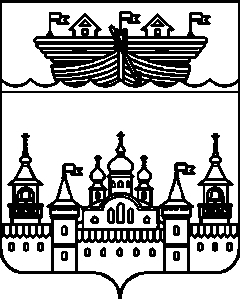 ПОСЕЛКОВЫЙ СОВЕТ Р.П. ВОСКРЕСЕНСКОЕВОСКРЕСЕНСКОГО МУНИЦИПАЛЬНОГО РАЙОНАНИЖЕГОРОДСКОЙ ОБЛАСТИРЕШЕНИЕ 23 декабря 2019 года 	№ 48О передаче полномочий по решению вопросов местного значения от органов местного самоуправления р.п.Воскресенское на уровень Воскресенского муниципального района Нижегородской областиВ соответствии со статьями 14, 15 Федерального закона от 6 октября 2003 года № 131-ФЗ «Об общих принципах организации местного самоуправления в Российской Федерации», порядком  заключения соглашений между органами местного самоуправления Воскресенского муниципального района Нижегородской области и органами местного самоуправления поселений, входящих в состав Воскресенского муниципального района Нижегородской области, о передаче (принятии) осуществления части полномочий по решению вопросов местного значения, утвержденным решением Земского  собрания  Воскресенского муниципального района 25 октября 2019 года № 100, Положением о  порядке заключения соглашений органов местного самоуправления р.п.Воскресенское Воскресенского муниципального района с органами местного самоуправления Воскресенского муниципального района Нижегородской области, о передаче (принятии) части полномочий по решению вопросов местного значения, утвержденным решением поселкового Совета от  12.2019 года № 47, в целях обеспечения наиболее эффективного решения вопросов местного значения, улучшения уровня жизни населения поселковый Совет решил:1.Считать целесообразным передачу в 2020 году от органов местного самоуправления  р.п.Воскресенское части полномочий, возложенных на поселения Федеральным законом от 06.10.2003 № 131-ФЗ «Об общих принципах организации местного самоуправления в Российской Федерации» и законом Нижегородской области от 5 ноября 2014 г № 150 «О закреплении за сельскими поселениями Нижегородской области вопросов местного значения», по вопросам местного значения согласно приложения 1.2.Объем межбюджетных трансфертов, необходимых для решения делегируемых полномочий по вопросам местного значения и подлежащих передаче из бюджета сельсовета в бюджет района, предусмотреть в сумме 4428100(четыре миллиона четыреста  двадцать тысяч сто ) рублей.3.Передать администрации Воскресенского муниципального района право разрабатывать и принимать муниципальные правовые акты по кругу полномочий, передаваемых настоящим решением, выносить проекты нормативных правовых актов, в установленных законодательством случаях, на рассмотрение Земского собрания района либо поселкового Совета. 4.Поручить главе администрации р.п.Воскресенское заключить соглашение о делегировании полномочий по исполнению вопросов местного значения органам местного самоуправления Воскресенского района на 2020 год с главой местного самоуправления района.Глава местного самоуправления                 				С.И.Доронин       Приложение 1к решению поселкового Совета р.п.Воскресенское от 23.12.2019 г. № 48 Переченьчасти полномочий администрации р.п.Воскресенское по решению вопросов местного значения принимаемых для исполнения администрацией Воскресенского муниципального района1.Владение, пользование и распоряжение имуществом, находящимся в муниципальной собственности сельсовета, в том числе:1.1.Учёт и ведение реестра муниципального имущества. Передача имущества внутри муниципальных образований и в государственную собственность субъекта Федерации.1.2.Осуществление процедур создания (учреждения) муниципальных предприятий и учреждений (организаций).1.3.Закрепление муниципального имущества на праве хозяйственного ведения (за предприятиями) и оперативного управления (за учреждениями, организациями).1.4.Осуществление процедур приватизации, в том числе торгов муниципального имущества, включая земельные участки, предусмотренных действующим законодательством.1.5.Осуществление процедур реформирования (в том числе перепрофилирования) и ликвидации муниципальных предприятий и учреждений (организаций), а также изъятия неиспользуемого имущества и передачи его для эффективного использования другим лицам.1.6.Заключение договоров о безвозмездной передаче жилья в собственность граждан.1.7.Заключение и расторжение договоров аренды, договоров безвозмездного пользования на объекты нежилого фонда, ведение реестра арендаторов и пользователей, контроль поступления арендных платежей.1.8.Заключение и расторжение договоров аренды земельных участков, ведение реестра арендаторов и контроль поступления арендных платежей за землю.1.9.Организация и ведение работ по разграничению государственной собственности на землю.1.10.Работа с обращениями граждан и подготовка распорядительных документов земельно-имущественных отношений, в том числе деятельность в сфере оборота земель сельскохозяйственного назначения. 1.11.Осуществление залоговых сделок с муниципальным имуществом.1.12.Методическая и консультационная помощь гражданам и юридическим лицам по имущественным вопросам.2.Организация библиотечного обслуживания населения, комплектование и обеспечение сохранности библиотечных фондов библиотек сельсовета.3.Выдача разрешений на строительство, разрешений на ввод объектов в эксплуатацию при осуществлении строительства, реконструкции объектов капитального строительства, расположенных на территории поселения, резервирование земель и изъятие земельных участков в границах поселения для муниципальных нужд, осуществление в случаях, предусмотренных Градостроительным кодексом Российской Федерации, осмотров зданий, сооружений и выдача рекомендаций об устранении выявленных в ходе таких осмотров нарушений, направление уведомления о соответствии указанных в уведомлении о планируемых строительстве или реконструкции объекта индивидуального жилищного строительства или садового дома (далее - уведомление о планируемом строительстве) параметров объекта индивидуального жилищного строительства или садового дома установленным параметрам и допустимости размещения объекта индивидуального жилищного строительства или садового дома на земельном участке, уведомления о несоответствии указанных в уведомлении о планируемом строительстве параметров объекта индивидуального жилищного строительства или садового дома установленным параметрам и (или) недопустимости размещения объекта индивидуального жилищного строительства или садового дома на земельном участке, уведомления о соответствии или несоответствии построенных или реконструированных объекта индивидуального жилищного строительства или садового дома требованиям законодательства о градостроительной деятельности при строительстве или реконструкции объектов индивидуального жилищного строительства или садовых домов на земельных участках, расположенных на территориях поселений. 4.Осуществление муниципального жилищного контроля.5.Участие в предупреждении и ликвидации последствий чрезвычайных ситуаций в границах поселения.6.Организация и осуществление мероприятий по территориальной обороне и гражданской обороне, защите населения и территории поселения от чрезвычайных ситуаций природного и техногенного характера.7.Исполнение бюджета сельсовета и контроль исполнения данного бюджета.8.Признание жилых домов (жилых помещений) непригодными для проживания. Дача разрешения на переоборудование, перепланировку и перевод жилых помещений в разряд нежилых, нежилых помещений в жилой фонд.9.Размещение муниципального заказа, в том числе:9.1.Размещение плана закупок и планов-графиков размещения заказов на поставки товаров, выполнение работ, оказание услуг для нужд сельсовета на официальном сайте в сети «Интернет».9.2.Осуществление процедур размещения муниципального заказа сельсовета (определение поставщиков, подрядчиков, исполнителей) в соответствии с действующим законодательством Российской Федерации и Нижегородской области, нормативными правовыми актами Воскресенского муниципального района (разработка конкурсной документации и проектов контрактов, размещение заявок на официальном сайте в сети «Интернет» и т.д.).10.Проведение аттестации и приема квалификационных экзаменов на присвоение классного чина у муниципальных служащих.11.Организация в границах  р.п.Воскресенское электроснабжения, централизованного тепло-, газо-, водоснабжения населения и водоотведения в пределах полномочий, установленных законодательством Российской Федерации.12.Создание условий для предоставления транспортных услуг населению и организация транспортного обслуживания населения в границахр.п.Воскресенское.13.Установление комиссией Воскресенского муниципального района Нижегородской области по назначению пенсии за выслугу лет размера пенсии за выслугу лет, назначение и возобновление выплаты пенсии за выслугу лет лицам, замещавшим муниципальные должности и должности муниципальной службы в поселениях.14.Осуществление выплат, перерасчета, индексации пенсии за выслугу лет лицам, замещавшим муниципальные должности и должности муниципальной службы в сельсоветах администрацией Воскресенского муниципального района Нижегородской области.15.Передача полномочий по направлению документов для внесения сведений в государственный кадастр недвижимости в случаях принятия решений:а)об установлении или изменении границ населенного пункта;б)об установлении или изменении границ зоны с особыми условиями использования территорий;в)об изменении вида разрешенного использования земельного участка;г)о переводе жилого помещения в нежилое помещение, нежилого помещения в жилое помещение;д)об утверждении проекта планировки и межевания территории;е)об утверждении правил землепользования;ё)о выдаче разрешения на ввод объекта капитального строительства в эксплуатацию.16.Организация внутреннего муниципального финансового контроля в пределах полномочий, установленных законодательством Российской Федерации». 17.) Осуществление муниципального земельного контроля в границах поселения.